Candidate name:      				Candidate number:      Centre name:      	Centre number:      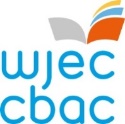 GCSE Health and Social Care, and ChildcareUnit 2 non-examination assessment (NEA)MARK SHEET and DECLARATION FORMGCSE Health and Social Care, and ChildcareUnit 2 non-examination assessment (NEA)MARK SHEET and DECLARATION FORMUnit 2 NEA:  Task 1Unit 2 NEA:  Task 1Unit 2 NEA:  Task 1Unit 2 NEA:  Task 1Unit 2 NEA:  Task 1TasksMax MarkCentre MarkMod MarkCENTRE COMMENTSTask 1Task 1Task 1Task 1		(a)20	(b)18			(c) 10Total48Unit 2 NEA:  Task 2Unit 2 NEA:  Task 2Unit 2 NEA:  Task 2Unit 2 NEA:  Task 2Unit 2 NEA:  Task 2TasksMax MarkCentre MarkMod MarkCENTRE COMMENTSTask 2Task 2Task 2Task 2(a)5(b)12(c)9(d)32(e)14Total72TOTAL120NEA commentsTo be completed by the individual supervising the NEAPlease indicate if help beyond normal supervisory guidance has been given and, if so, how this has affected the marks awarded.NOTICE TO CANDIDATESThe work you submit for assessment must be your own.If you copy from someone else, allow another candidate to copy from you, or if you cheat in any other way, you may be disqualified from at least the qualification concerned.DECLARATION BY TEACHERDECLARATION BY CANDIDATEI confirm that the candidate’s work was conducted under the conditions laid out by the specification.I have authenticated the candidate’s work and am satisfied that, to the best of my knowledge, the work produced is solely that of the candidate.The candidate has clearly referenced any sources and any Artificial Intelligence tools used in the work. I understand that false declaration is a form of malpractice.Teacher’s signature:      Date:      I have read and understood the Notice to Candidates (above). I have produced the attached work without assistance other than that which my teacher has explained is acceptable within the specification.I have clearly referenced any sources and any Artificial Intelligence tools used in the work. I understand that false declaration is a form of malpractice.Candidate’s signature:      Date:      